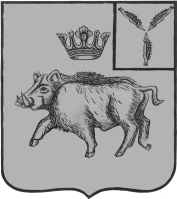 СОБРАНИЕ ДЕПУТАТОВБАЛТАЙСКОГО МУНИЦИПАЛЬНОГО РАЙОНАСАРАТОВСКОЙ ОБЛАСТИТридцать шестое заседание Собрания депутатовпятого созываРЕШЕНИЕот 29.01.2018 № 229	с.БалтайОб отмене решения Собрания депутатов Балтайского муниципального района Саратовской области от 04.12.2017 № 212 «О передаче органам местного самоуправления муниципальных образований Балтайского муниципального района Саратовской области части полномочий Балтайского муниципальногорайона по решению вопросов местного значения»Руководствуясь статьей 19 Устава Балтайского муниципального района Саратовской области, Собрание депутатов Балтайского муниципального района Саратовской области РЕШИЛО:1. Отменить решение Собрания депутатов Балтайского муниципального района Саратовской области от 04.12.2017 № 212 «О передаче органам местного самоуправления муниципальных образований Балтайского муниципального района Саратовской области части полномочий Балтайского муниципального района по решению вопросов местного значения».4. Настоящее решение вступает в силу со дня его опубликования на официальном сайте администрации Балтайского муниципального района.Председатель Собрания депутатовБалтайского муниципального района				А.А.ГруновГлава Балтайского муниципального района						С.А.Скворцов